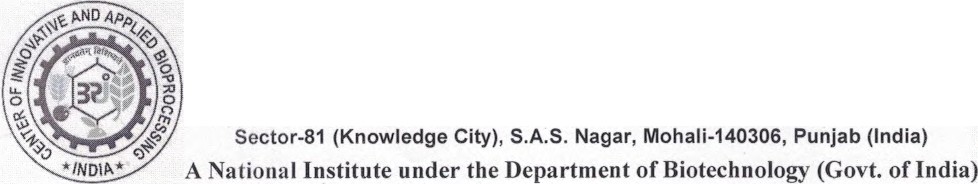 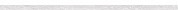 iid v-A\fl vcr 3fi1'114Cfcl	- '11\ftf<fi'lOI	( o 3fTto  Vo  ifto)-81 (fmft), .v. .ifll"{. -140306,	(3fffi=l")Center of Innovative and Applied Bioprocessing (CIAB)Knowledge CityCIAB/1(526)17-18 / Pur	09.02.2018CORRIGENDUM.	SUPPLY AND INSTALLATION AUTOMATIC VERTICAL AUTOCLAVEAttention is invited to the limited Tender ref no. CIAB/1/(526)/17-18/N Pur for the supply and Installation Automatic vertical Autoclave .The tender amendment incorporated as :The remaining specifications and term & conditions of the tender are remains same. The ChiefExecutive Officer, CIAB reserves the right to accept or reject any offer without assigning any reason.A		S/d (Hardip Singh)Store and Purchase Officerlltli$C:/Web site : ciab.res.in	e<>filfl Oi/ Tel:0172 5221400CIAB/1(526)/17-18/ N-Pur	18.01.2018To,NOTICE INVITING QUOTATIONSealed Quotations are invited on behalf of Chief Executive Officer, CIAB, Mohali from reputed manufacturers/authorised distributors for the purchase of following items so as to reach latest by 12th February 2018 on or before 2.30 pm. The Quotations will be opened on the 12th February 2018 at 3.00 pm in the presence of tenderers, if any:General Conditions:Copies of three PO of similar model.We request you to mention the Make & Warranty period clearly in the quotation.Please attach the technical literature/ leaflets/Catalogue of the quoted model/item in the bid.Before quoting, please refer the instructions as per Annexure- ‘1’ carefully.Technical compliance Sheet as per Annexure ‘2’ duly filled to be submitted. We request you to fill the price bid format in Annexure ‘3’ and send the same to CIAB, Mohaliin a sealed envelope superscribing the tender ref No: by 12th  February 2018 on or before 2.30PM.Offers received by E-mail/FAX will be summarily rejected.Price reasonability certificate as per Annexure-4 duly filled should be submitted alongwith bid.The bidders who meets the technical specification, will be considered for price comparison.The tenderer should submit EMD of Rs. 10000/- in form of Bank Demand Draft favouring, Chief Executive Officer, CIAB payable at Chandigarh/Mohali. The tender without EMD will be summarily rejected.Stores and Purchase OfficerTel:  0172‐5221522E‐mail: spo@ciab.res.inINSTRUCTIONSAnnexure “1”Inquiry will be sent by UPC/Courier/Speed Post and CIAB will not be liable for any kind of Postal delay.The Quotation Should be addressed to the Executive Director CIAB, Mohali invariably giving on the envelop Reference No. With date and Due date with time.You should also submit the catalogue of product alongwith quotation.The Quantity mentioned in this inquiry and shall be deemed to be only approximate and will not in any manner be binding on the Institute.The quotation should be enclosed in a sealed envelope. Firms will quote separately for each article.The rates offered should be F.O.R Mohali.GST: To be quoted extra.In case of Ex‐godown terms the amount of packaging forwarding freight etc. should clearly be indicated by percentage or lump sum amount.  Current rate of GST must be mentioned.The Institute is having exemption for the payment of Excise Duty under notification number 10/97 dated 01.03.1997 and Customs Duty under notification No.51/96 dated 23.07.1996. Hence Excise Duty and Customs Duty, if any, should be shown separately. No other charges than those mentioned clearly in the quotation will be paid.The delivery period should be specifically stated.  EX‐Stock and earlier delivery may be preferred.The firms are requested to give detailed description and specifications together with the detailed drawings, printed leaflets and literature of the Article quoted. The name of the manufacturers and country of manufacture should also invariably be stated in the absence of these particulars the quotation is liable for rejection.Quotation should have minimum validity of 60 days from the date of opening.Late or delayed quotation will not be accepted.Executive Director has the right to reject to your quotations and to split up the requirements or relay any or all the above conditions without assigning any reason is reserved.The rates should be inclusive of installation. The payment will released after complete supply and successful installation.ANNEXURE ‘2’FORMAT OF COMPLIANCE STATEMENT OF SPECIFICATIONSAnnexure “3”PRICE BIDWarranty Period: -Total bid price in Rupees  	AMC Charges (in figures and words):  	(after the expiry of Warranty Period)Seal and Signature of the Bidder:  	Name:  	Address:  	PRICE REASONABILITY CERTIFICATEANNEXURE “4”This is to certify that we have offered the maximum possible discount to you in our Quotation No. 	dated	for (Currency)	.We would like to certify that the quoted price are the minimum and we have not quoted the same item on lesser rates than those being offered to CIAB to any other customer nor they will do so till the validity of offer or execution of purchase order, whichever is later.Seal and Signature of the tendererAmendment in Required Date and QuantityAmendment in Required Date and QuantityAmendment in Required Date and QuantityRead As ; rrR-ntJ.As publishedAs RequiredCIAB/1(526) &(595)/17-18/N  PurBid Submission: 12.02.2018 at 2:30pm Bids Opening:	12.02.2018 at 3:00pmBid Submission: 19.02.2018 at 2:30pmBids Opening:	19.02.2018 at 3:00pmCIAB/1(526) &(595)/17-18/N  PurQuantity 01Quantity03CIAB/1(526) &(595)/17-18/N  PurEMD 10000/-EMD30000/-SnoDescriptionQty (No.)1.Automatic Vertical AutoclaveTechnical Specification for Automatic Vertical AutoclaveFully automatic microprocessor control displays with programmable system.Capacity: 50 L or moreTemperature for Sterilization: 100 ‐140°C or betterMaximum operating pressure: 0.20 MPa or betterSafety functions:  User safety hazard and instrument safety featuresMaterial of chamber: Stainless steel or betterMaterial of enclosure: Stainless steel and heat‐resistance plasticPower requirement: AC220‐240 V, Single phase 50/60 HzAccessories: Drain hose, water supply hose, stainless wire basket (Qty2), sterilizing container (Qty2)CE certified model and compliance with EMC/DIN standardWarranty One Year01Name of specifications/part / Accessories/Terms & Conditions of tender enquirySpecifications of quoted Model/ ItemComplianceWhether “YES” Or “NO”Deviation, if any, to be indicated in unambiguous termsWhether the compliance / deviation is clearly mentioned in technical leaflet/ literature1. Fully automatic microprocessor control display                       withprogrammable system.2.  Capacity: 50 L or more3.  Temperature	forSterilization: 100 ‐140°C or better4. Maximum operating pressure: 0.20 MPa or better5. Safety functions: User safety hazard and instrument safety features6. Material of chamber: Stainless steel or better slight leakage, over current & short circuit.7. Material of enclosure: Stainless steel and heat‐ resistance plastic8. Power requirement: AC220‐240 V,  Single phase 50/60 Hz9. Accessories: Drain hose, water	supply hose, stainless wire basket (Qty2), sterilizing container (Qty2)10.CE certified model and compliance	with EMC/DIN standardS.No.DescriptionUoMQtyRateGSTTotal Value1Vertical AutoclaveFully automatic microprocessor control display with programmable system.Capacity: 50 L or moreTemperature for Sterilization: 100 -140°C or betterMaximum operating pressure: 0.20 MPa or betterSafety functions:  User safety hazard and instrument safety featuresMaterial of chamber: Stainless steel or betterMaterial of enclosure: Stainless steel and heat-resistance plasticPower requirement: AC220-240 V, Single phase 50/60 HzAccessories: Drain hose, water supply hose, stainless wire basket (Qty2), sterilizing container (Qty2)CE certified model and compliance with EMC/DIN standardNos.01